Publicado en España el 17/05/2023 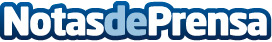 Royal Comunicación, nuevo partner de Comerzzia y gran aliado en estrategias de comunicación y Marketing AutomationComerzzia sigue ampliando su red de partners para la comercialización e implantación de su software vertical orientado al comercio unificado. La solución modular que permite a los retailers optimizar las experiencias de compra de sus clientes, generando un incremento de las ventas tanto en la tienda física como digitalDatos de contacto:Nerea Rodríguez699 35 52 25Nota de prensa publicada en: https://www.notasdeprensa.es/royal-comunicacion-nuevo-partner-de-comerzzia_1 Categorias: Nacional Comunicación Marketing Software Otros Servicios http://www.notasdeprensa.es